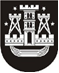 KLAIPĖDOS MIESTO SAVIVALDYBĖS TARYBASPRENDIMASDĖL pritarimo asociacijOS „klaipėdos regionas“ dalyvaVIMUI projekte „baltijos jūros turizmo centras“ partnerio teisėmis2016 m. sausio 28 d. Nr. T2-11KlaipėdaVadovaudamasi Lietuvos Respublikos vietos savivaldos įstatymo 6 straipsnio 38 punktu ir atsižvelgdama į asociacijos „Klaipėdos regionas“ visuotinio narių susirinkimo 2015 m. lapkričio 18 d. protokolą, Klaipėdos miesto savivaldybės taryba nusprendžia:1. Pritarti asociacijos „Klaipėdos regionas“ dalyvavimui partnerio teisėmis projekte „Baltijos jūros turizmo centras“ (angl. „Baltic Sea Tourism Center“) pagal Pietų Baltijos bendradarbiavimo per sieną programą.2. Įpareigoti Klaipėdos miesto savivaldybės administraciją numatyti Klaipėdos miesto savivaldybės 2016–2018 metų strateginiame veiklos plane Subalansuoto turizmo skatinimo ir vystymo programoje (Nr. 02) priemonę projektui „Baltijos jūros turizmo centras“ įgyvendinti ir finansavimą – 15 % asociacijai „Klaipėdos regionas“ tenkančių tinkamų finansuoti projekto išlaidų ir 85 % projekto veikloms vykdyti.3. Įgalioti Klaipėdos miesto savivaldybės administracijos direktorių pasirašyti finansavimo sutartį, susijusią su 1 punkte nurodyto projekto įgyvendinimu.4. Skelbti šį sprendimą Teisės aktų registre ir Klaipėdos miesto savivaldybės interneto svetainėje. Šis sprendimas gali būti skundžiamas Lietuvos Respublikos administracinių bylų teisenos įstatymo nustatyta tvarka. Savivaldybės merasVytautas Grubliauskas